ПРОТОКОЛ № _____Доп. Вр.                    в пользу                                           Серия 11-метровых                    в пользу                                            Подпись судьи : _____________________ /_________________________ /ПредупрежденияУдаленияПредставитель принимающей команды: ______________________ / _____________________ Представитель команды гостей: _____________________ / _________________________ Замечания по проведению игры ______________________________________________________________________________________________________________________________________________________________________________________________________________________________________________________________________________________________________________________________________________________________________________________________________________________________________________________________________________________________________________________________Травматические случаи (минута, команда, фамилия, имя, номер, характер повреждения, причины, предварительный диагноз, оказанная помощь): _________________________________________________________________________________________________________________________________________________________________________________________________________________________________________________________________________________________________________________________________________________________________________________________________________________________________________Подпись судьи:   _____________________ / _________________________Представитель команды: ______    __________________  подпись: ___________________    (Фамилия, И.О.)Представитель команды: _________    _____________ __ подпись: ______________________                                                             (Фамилия, И.О.)Лист травматических случаевТравматические случаи (минута, команда, фамилия, имя, номер, характер повреждения, причины, предварительный диагноз, оказанная помощь)_______________________________________________________________________________________________________________________________________________________________________________________________________________________________________________________________________________________________________________________________________________________________________________________________________________________________________________________________________________________________________________________________________________________________________________________________________________________________________________________________________________________________________________________________________________________________________________________________________________________________________________________________________________________________________________________________________________________________________________________________________________________________________________________________________________________________________________________________________________________________________________________________________________________________________________________________________________________________________________________________________________________________________________________________________________________________________________________________________________________________________________Подпись судьи : _________________________ /________________________/ 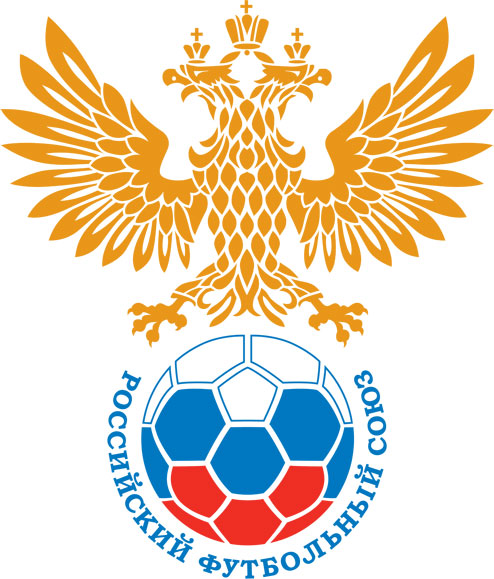 РОССИЙСКИЙ ФУТБОЛЬНЫЙ СОЮЗМАОО СФФ «Центр»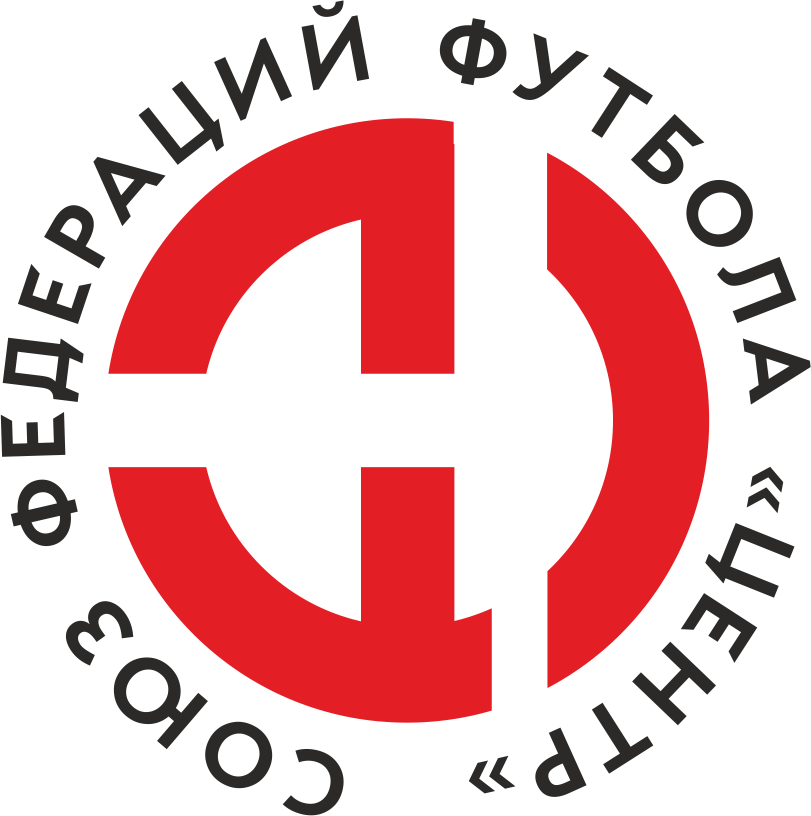    Первенство России по футболу среди команд III дивизиона, зона «Центр» _____ финала Кубка России по футболу среди команд III дивизиона, зона «Центр»Стадион «Старт» (Нововоронеж)Дата:12 октября 2019Атом (Нововоронеж)Атом (Нововоронеж)Атом (Нововоронеж)Атом (Нововоронеж)Спартак (Россошь)Спартак (Россошь)команда хозяевкоманда хозяевкоманда хозяевкоманда хозяевкоманда гостейкоманда гостейНачало:15:00Освещение:естественноеестественноеКоличество зрителей:150Результат:0:2в пользуСпартак (Россошь)1 тайм:0:0в пользуничьяСудья:Чуканов Андрей  (Воронеж)кат.1 помощник:Махрин Виктор (Орел)кат.2 помощник: Копаев Владимир (Воронеж)кат.Резервный судья:Резервный судья:Захаренко Иванкат.Инспектор:Илюшечкин Виктор Анатольевич (Орел)Илюшечкин Виктор Анатольевич (Орел)Илюшечкин Виктор Анатольевич (Орел)Илюшечкин Виктор Анатольевич (Орел)Делегат:СчетИмя, фамилияКомандаМинута, на которой забит мячМинута, на которой забит мячМинута, на которой забит мячСчетИмя, фамилияКомандаС игрыС 11 метровАвтогол0:1Дмитрий ГладкихСпартак (Россошь)760:2Дмитрий ГладкихСпартак (Россошь)89Мин                 Имя, фамилия                          КомандаОснование90+Денис МахинСпартак (Россошь)Второе предупреждение в матче (Неспортивное поведение)РОССИЙСКИЙ ФУТБОЛЬНЫЙ СОЮЗМАОО СФФ «Центр»РОССИЙСКИЙ ФУТБОЛЬНЫЙ СОЮЗМАОО СФФ «Центр»РОССИЙСКИЙ ФУТБОЛЬНЫЙ СОЮЗМАОО СФФ «Центр»РОССИЙСКИЙ ФУТБОЛЬНЫЙ СОЮЗМАОО СФФ «Центр»РОССИЙСКИЙ ФУТБОЛЬНЫЙ СОЮЗМАОО СФФ «Центр»РОССИЙСКИЙ ФУТБОЛЬНЫЙ СОЮЗМАОО СФФ «Центр»Приложение к протоколу №Приложение к протоколу №Приложение к протоколу №Приложение к протоколу №Дата:12 октября 201912 октября 201912 октября 201912 октября 201912 октября 2019Команда:Команда:Атом (Нововоронеж)Атом (Нововоронеж)Атом (Нововоронеж)Атом (Нововоронеж)Атом (Нововоронеж)Атом (Нововоронеж)Игроки основного составаИгроки основного составаЦвет футболок: синие       Цвет гетр: синиеЦвет футболок: синие       Цвет гетр: синиеЦвет футболок: синие       Цвет гетр: синиеЦвет футболок: синие       Цвет гетр: синиеНЛ – нелюбительНЛОВ – нелюбитель,ограничение возраста НЛ – нелюбительНЛОВ – нелюбитель,ограничение возраста Номер игрокаЗаполняется печатными буквамиЗаполняется печатными буквамиЗаполняется печатными буквамиНЛ – нелюбительНЛОВ – нелюбитель,ограничение возраста НЛ – нелюбительНЛОВ – нелюбитель,ограничение возраста Номер игрокаИмя, фамилияИмя, фамилияИмя, фамилия16Дмитрий Селезнев Дмитрий Селезнев Дмитрий Селезнев 21Владимир Мезинов  Владимир Мезинов  Владимир Мезинов  85Дмитрий Лавлинский Дмитрий Лавлинский Дмитрий Лавлинский 36Ян Ильченко  Ян Ильченко  Ян Ильченко  17Денис Якунин  (к)Денис Якунин  (к)Денис Якунин  (к)14Кирилл Дергачев Кирилл Дергачев Кирилл Дергачев 8Владислав Скрыпников Владислав Скрыпников Владислав Скрыпников 24Антон Мамонтов Антон Мамонтов Антон Мамонтов 25Артем Гайдуков  Артем Гайдуков  Артем Гайдуков  57Александр Акулов Александр Акулов Александр Акулов 80Дмитрий Сапельников Дмитрий Сапельников Дмитрий Сапельников Запасные игроки Запасные игроки Запасные игроки Запасные игроки Запасные игроки Запасные игроки 1Константин КорольковКонстантин КорольковКонстантин Корольков3Александр АлексеевАлександр АлексеевАлександр Алексеев13Максим БеляевМаксим БеляевМаксим Беляев96Владислав СвиридовВладислав СвиридовВладислав Свиридов28Дмитрий ХламовДмитрий ХламовДмитрий Хламов23Денис УразовДенис УразовДенис Уразов98Ярослав ПузановЯрослав ПузановЯрослав Пузанов19Владислав ЖивоглазовВладислав ЖивоглазовВладислав Живоглазов4Алексей СиротинАлексей СиротинАлексей Сиротин7Иван КурьяновИван КурьяновИван КурьяновТренерский состав и персонал Тренерский состав и персонал Фамилия, имя, отчествоФамилия, имя, отчествоДолжностьДолжностьТренерский состав и персонал Тренерский состав и персонал 1Тренерский состав и персонал Тренерский состав и персонал 234567ЗаменаЗаменаВместоВместоВместоВышелВышелВышелВышелМинМинСудья: _________________________Судья: _________________________Судья: _________________________11Кирилл ДергачевКирилл ДергачевКирилл ДергачевЯрослав ПузановЯрослав ПузановЯрослав ПузановЯрослав Пузанов575722Владимир Мезинов Владимир Мезинов Владимир Мезинов Дмитрий ХламовДмитрий ХламовДмитрий ХламовДмитрий Хламов6464Подпись Судьи: _________________Подпись Судьи: _________________Подпись Судьи: _________________33Антон МамонтовАнтон МамонтовАнтон МамонтовВладислав СвиридовВладислав СвиридовВладислав СвиридовВладислав Свиридов7979Подпись Судьи: _________________Подпись Судьи: _________________Подпись Судьи: _________________44556677        РОССИЙСКИЙ ФУТБОЛЬНЫЙ СОЮЗМАОО СФФ «Центр»        РОССИЙСКИЙ ФУТБОЛЬНЫЙ СОЮЗМАОО СФФ «Центр»        РОССИЙСКИЙ ФУТБОЛЬНЫЙ СОЮЗМАОО СФФ «Центр»        РОССИЙСКИЙ ФУТБОЛЬНЫЙ СОЮЗМАОО СФФ «Центр»        РОССИЙСКИЙ ФУТБОЛЬНЫЙ СОЮЗМАОО СФФ «Центр»        РОССИЙСКИЙ ФУТБОЛЬНЫЙ СОЮЗМАОО СФФ «Центр»        РОССИЙСКИЙ ФУТБОЛЬНЫЙ СОЮЗМАОО СФФ «Центр»        РОССИЙСКИЙ ФУТБОЛЬНЫЙ СОЮЗМАОО СФФ «Центр»        РОССИЙСКИЙ ФУТБОЛЬНЫЙ СОЮЗМАОО СФФ «Центр»Приложение к протоколу №Приложение к протоколу №Приложение к протоколу №Приложение к протоколу №Приложение к протоколу №Приложение к протоколу №Дата:Дата:12 октября 201912 октября 201912 октября 201912 октября 201912 октября 201912 октября 2019Команда:Команда:Команда:Спартак (Россошь)Спартак (Россошь)Спартак (Россошь)Спартак (Россошь)Спартак (Россошь)Спартак (Россошь)Спартак (Россошь)Спартак (Россошь)Спартак (Россошь)Игроки основного составаИгроки основного составаЦвет футболок: красные   Цвет гетр:  красныеЦвет футболок: красные   Цвет гетр:  красныеЦвет футболок: красные   Цвет гетр:  красныеЦвет футболок: красные   Цвет гетр:  красныеНЛ – нелюбительНЛОВ – нелюбитель,ограничение возрастаНЛ – нелюбительНЛОВ – нелюбитель,ограничение возрастаНомер игрокаЗаполняется печатными буквамиЗаполняется печатными буквамиЗаполняется печатными буквамиНЛ – нелюбительНЛОВ – нелюбитель,ограничение возрастаНЛ – нелюбительНЛОВ – нелюбитель,ограничение возрастаНомер игрокаИмя, фамилияИмя, фамилияИмя, фамилия34Николай Дубровин (к)Николай Дубровин (к)Николай Дубровин (к)5Игорь Коломейченко Игорь Коломейченко Игорь Коломейченко 4Алексей Клименко  Алексей Клименко  Алексей Клименко  20Давид Алексеев Давид Алексеев Давид Алексеев 21Андрей Кунахов Андрей Кунахов Андрей Кунахов 22Вадим Карлащук Вадим Карлащук Вадим Карлащук 7Ярослав Плевако Ярослав Плевако Ярослав Плевако 17Денис Махин Денис Махин Денис Махин 2Алексей Серпокрылов Алексей Серпокрылов Алексей Серпокрылов 12Яромир Кольчугин Яромир Кольчугин Яромир Кольчугин 9Максим Ляшенко Максим Ляшенко Максим Ляшенко Запасные игроки Запасные игроки Запасные игроки Запасные игроки Запасные игроки Запасные игроки 19Кирилл Коновалов Кирилл Коновалов Кирилл Коновалов 13Владислав ЛяпинВладислав ЛяпинВладислав Ляпин18Кирилл ЗаикаКирилл ЗаикаКирилл Заика10Дмитрий ГладкихДмитрий ГладкихДмитрий Гладких2Александр БеляевАлександр БеляевАлександр Беляев25Александр ЦаренкоАлександр ЦаренкоАлександр Царенко14Никита ЦимбалистНикита ЦимбалистНикита ЦимбалистТренерский состав и персонал Тренерский состав и персонал Фамилия, имя, отчествоФамилия, имя, отчествоДолжностьДолжностьТренерский состав и персонал Тренерский состав и персонал 1Тренерский состав и персонал Тренерский состав и персонал 234567Замена Замена ВместоВместоВышелМинСудья : ______________________Судья : ______________________11Вадим КарлащукВадим КарлащукДмитрий Гладких5922Ярослав ПлевакоЯрослав ПлевакоКирилл Коновалов 76Подпись Судьи : ______________Подпись Судьи : ______________Подпись Судьи : ______________33Яромир КольчугинЯромир КольчугинКирилл Заика90Подпись Судьи : ______________Подпись Судьи : ______________Подпись Судьи : ______________44Давид АлексеевДавид АлексеевВладислав Ляпин90+556677        РОССИЙСКИЙ ФУТБОЛЬНЫЙ СОЮЗМАОО СФФ «Центр»        РОССИЙСКИЙ ФУТБОЛЬНЫЙ СОЮЗМАОО СФФ «Центр»        РОССИЙСКИЙ ФУТБОЛЬНЫЙ СОЮЗМАОО СФФ «Центр»        РОССИЙСКИЙ ФУТБОЛЬНЫЙ СОЮЗМАОО СФФ «Центр»   Первенство России по футболу среди футбольных команд III дивизиона, зона «Центр» _____ финала Кубка России по футболу среди футбольных команд III дивизиона, зона «Центр»       Приложение к протоколу №Дата:12 октября 2019Атом (Нововоронеж)Спартак (Россошь)команда хозяевкоманда гостей